(EK05)  [AR]  –  Kurze Texte  /  نصوص قصيرة    (EK06)  [AR]  – Kurze Texte  /  نصوص قصيرة (EK07)  [AR] –  Kurze Texte  /  نصوص قصيرة  (EK08)  [AR]  –  Kurze Texte  /  نصوص قصيرة    Ich gehe einkaufen, Kleidung (1)أذهب للتسوق، والملابسMeine Hose ist zerrissen.Ich muß eine neue [Hose] kaufenسروالي ممزقيجب أن أشتري واحدة جديدةWo ist ein Geschäft für Bekleidung?أين متجر الملابس؟Es gibt eines im Einkaufszentrum.هناك البعض في مركز التسوق.Guten Tag, ich brauche eine neue Hose.صباح الخير، أحتاج إلى سروال جديدWollen Sie eine Hose für den Alltag oder für das Büro?هل تريد زوج من السراويل للاستخدام اليومي أو للمكتب؟Die Hose soll stark und elegant sein.يجب أن يكون البنطلون قويًا وأنيقًا.Welche Kleidergröße haben Sie?Ich habe Größe 50.ما حجم اللباس لديك؟لدي حجم 50.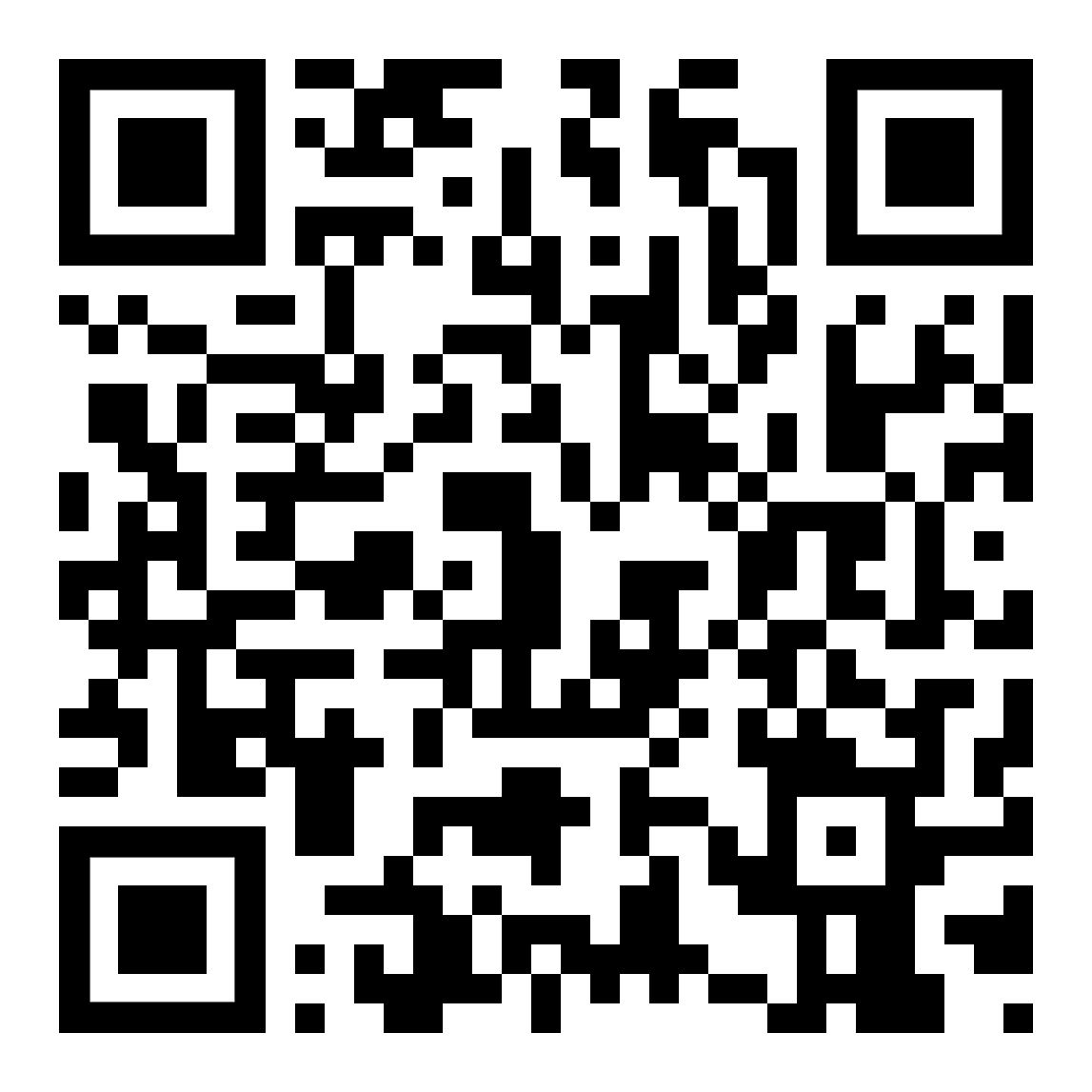 Höre dir die Sätze anاستمع الى النص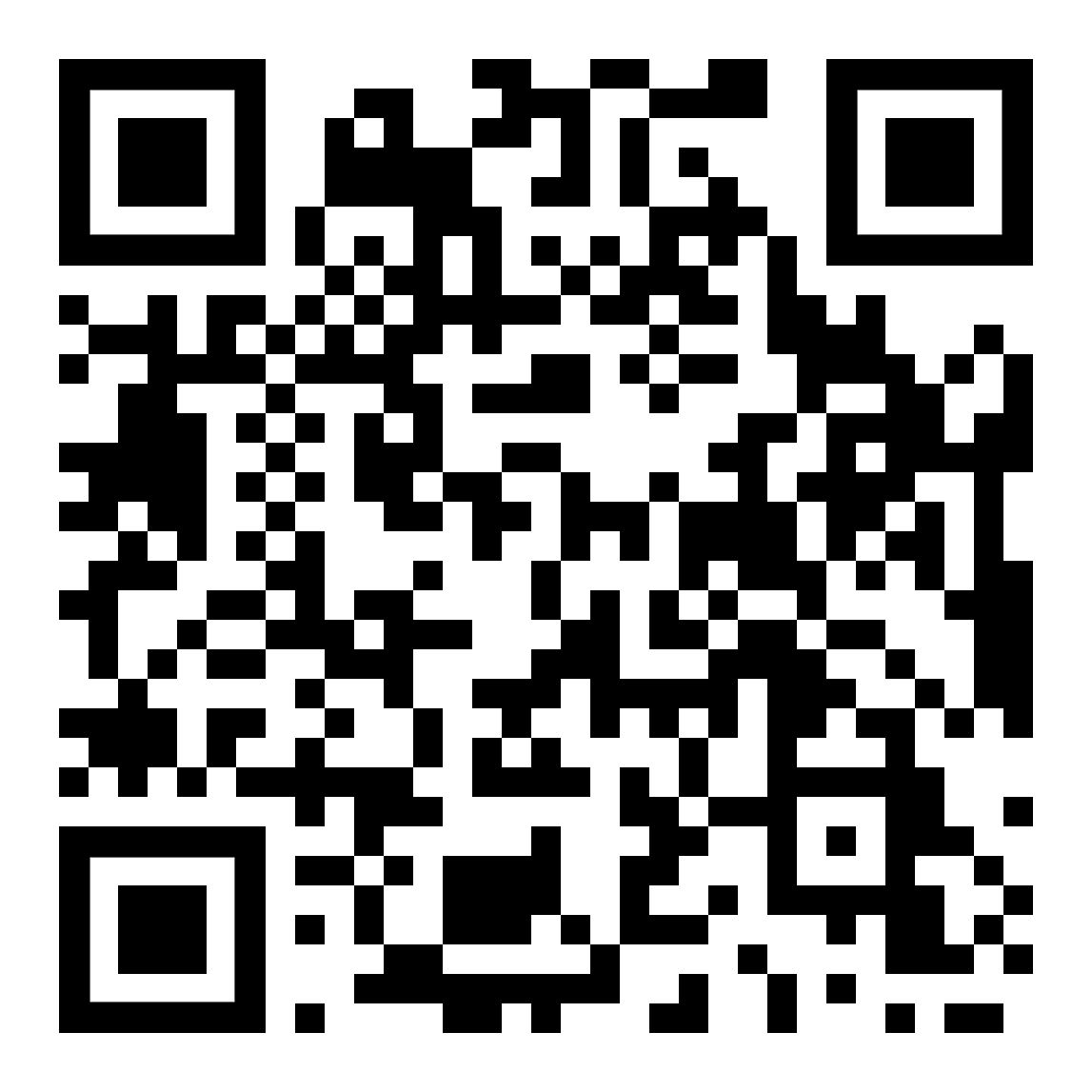 diese Seiteهذه الصفحة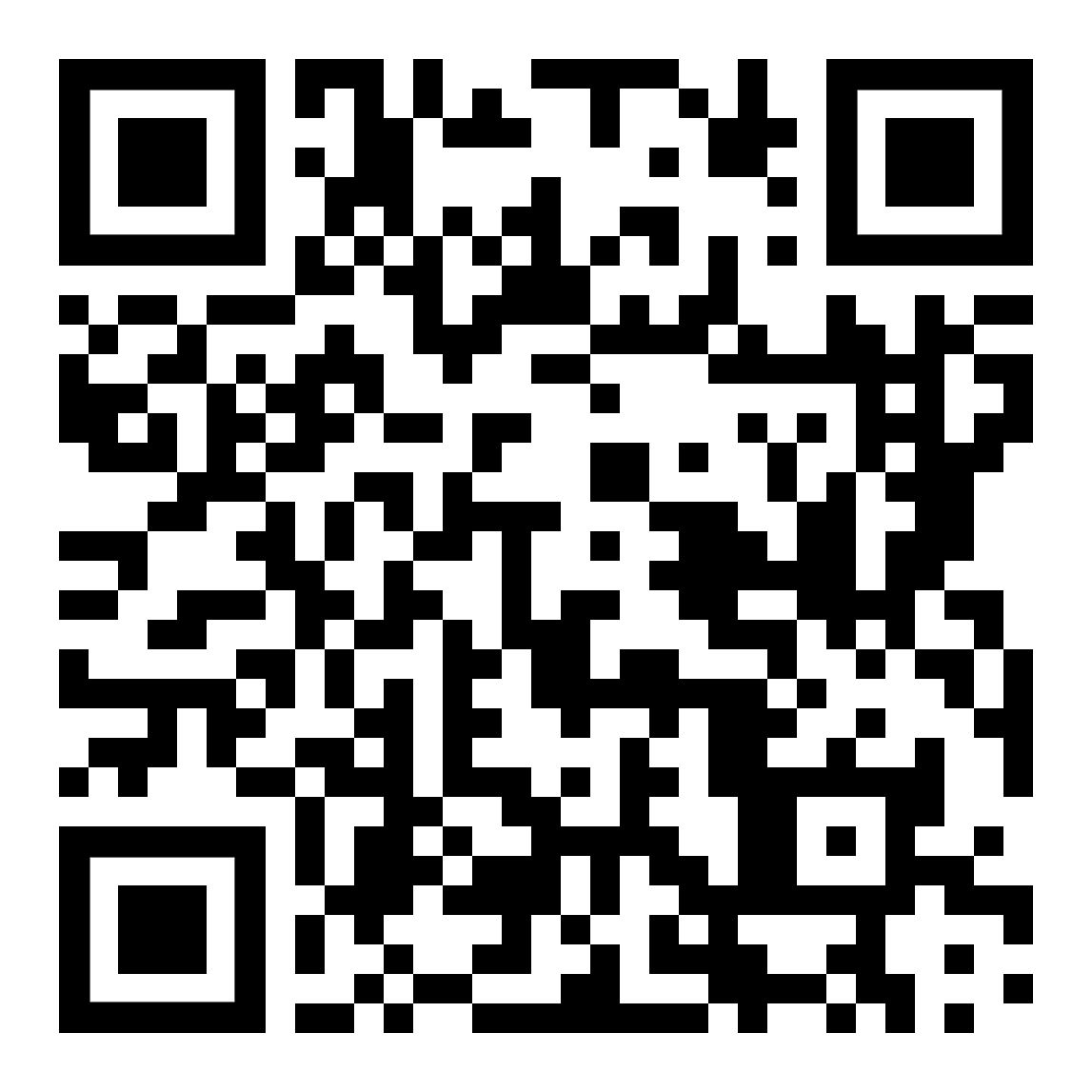 zur Kapitelseite: kurze Texteإلى صفحة الفصل: نصوص قصيرةIch gehe einkaufen, Kleidung (2)أذهب للتسوق، والملابسDa haben wir verschiedene Modelle in Ihrer Größe.لدينا نماذج مختلفة في حجم الخاص بك.Diese beiden da möchte ich probieren.أريد أن أجرب هذينDie Umkleidekabinen sind dort auf der Seite.غرف تغيير الملابس هناك على الجانب.Paßt Ihnen die Größe?Gefällt Ihnen die Qualität?هل يناسبك الحجم؟هل تحب الجودة؟Die rote Hose ist mir zu klein.Die graue Hose ist schön.السراويل الحمراء صغيرة جدا بالنسبة لي.السراويل الرمادية جميلة.Ich kaufe diese Hose und auch noch ein Hemd dazu.أنا أشتري هذه السراويل وأيضا قميص.Probieren Sie dieses elegante Hemd und die Krawatteجرب هذا القميص الأنيق وربطة العنق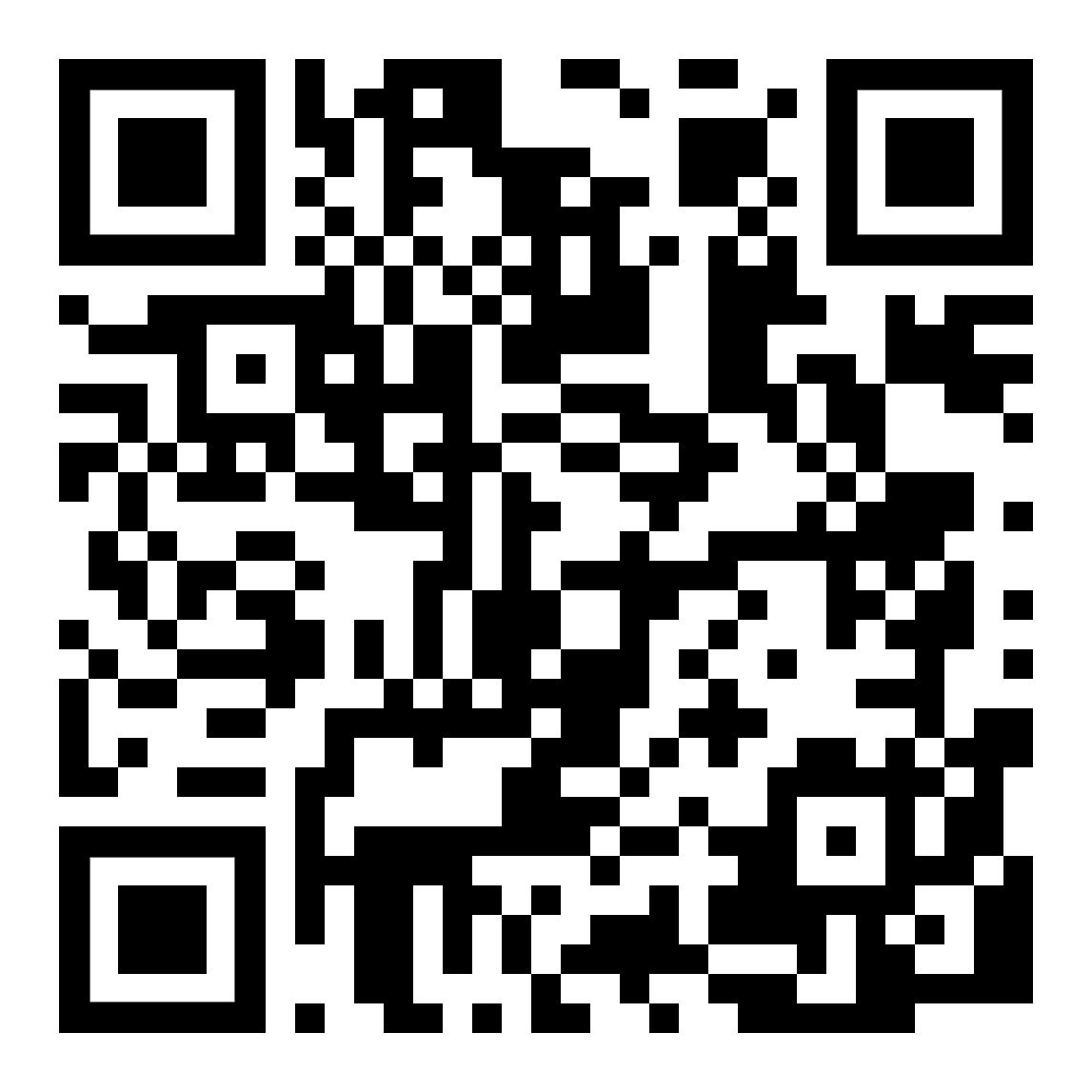 Höre dir die Sätze anاستمع الى النص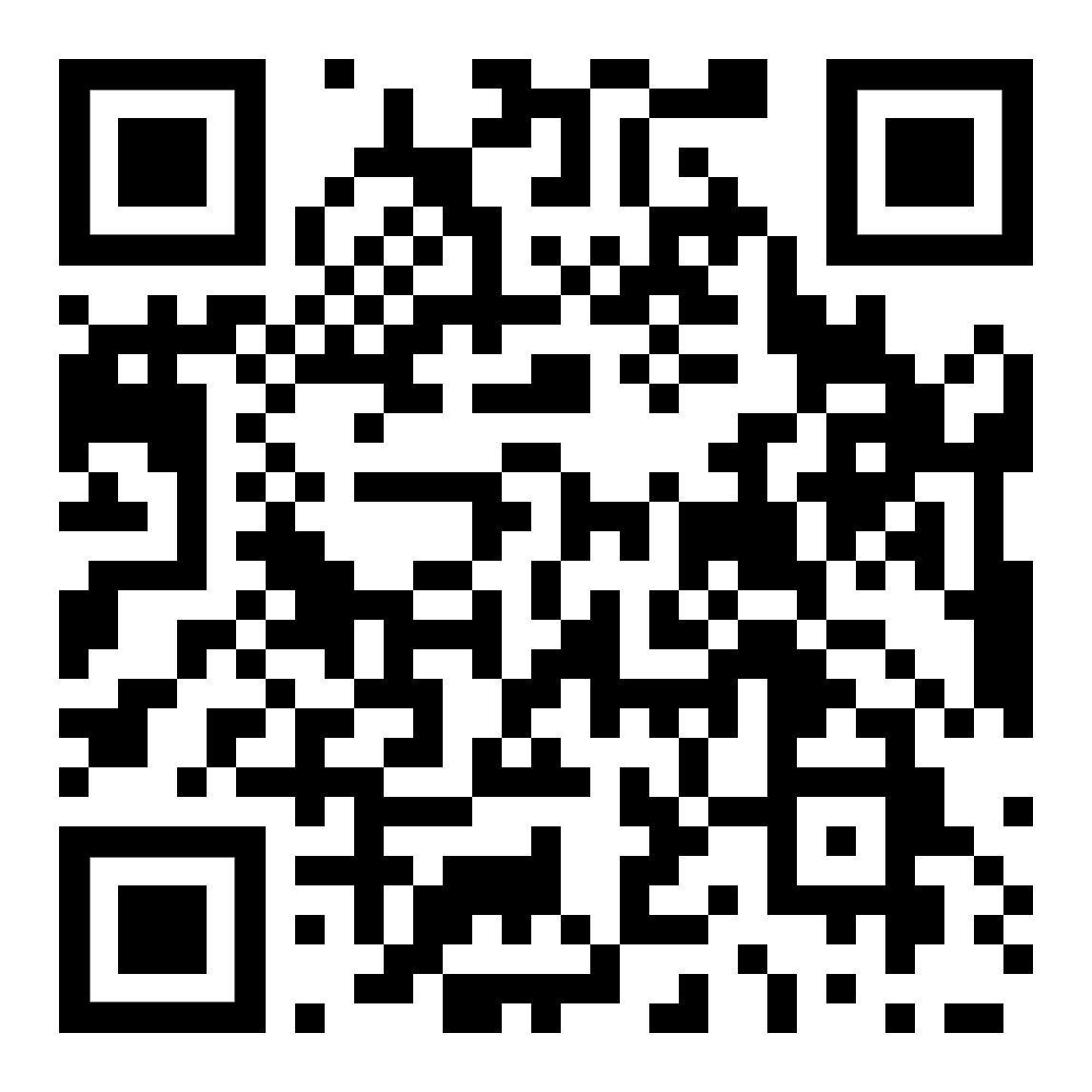 diese Seiteهذه الصفحةzur Kapitelseite: kurze Texteإلى صفحة الفصل: نصوص قصيرةIch gehe einkaufen, Kleidung (3)أذهب للتسوق، والملابسDanke, Sie haben meinen Geschmack getroffen.شكراً لك، لقد قابلت ذوقيIch suche auch noch Unterwäsche für mich.أنا أبحث أيضا عن الملابس الداخلية لنفسي.Die Abteilung ist im nächsten Stock oben.القسم في الطابق العلوي التاليJetzt habe ich alles.Brauche ich noch etwas?الآن لدي كل شيء.هل أحتاج إلى شيء آخر؟Wo ist die Kassa?Die ist im Parterre beim Ausgang.أين صندوق النقود؟هذا في الطابق الأرضي عند المخرجSie können bar oder mit Kreditkarte bezahlen.يمكنك استخدام النقد أو عن طريق بطاقة الائتمان.Hier sind Ihre Sachen.Wir wünschen viel Freude damit.هنا أشيائك.نتمنى لكم الكثير من المتعة معها.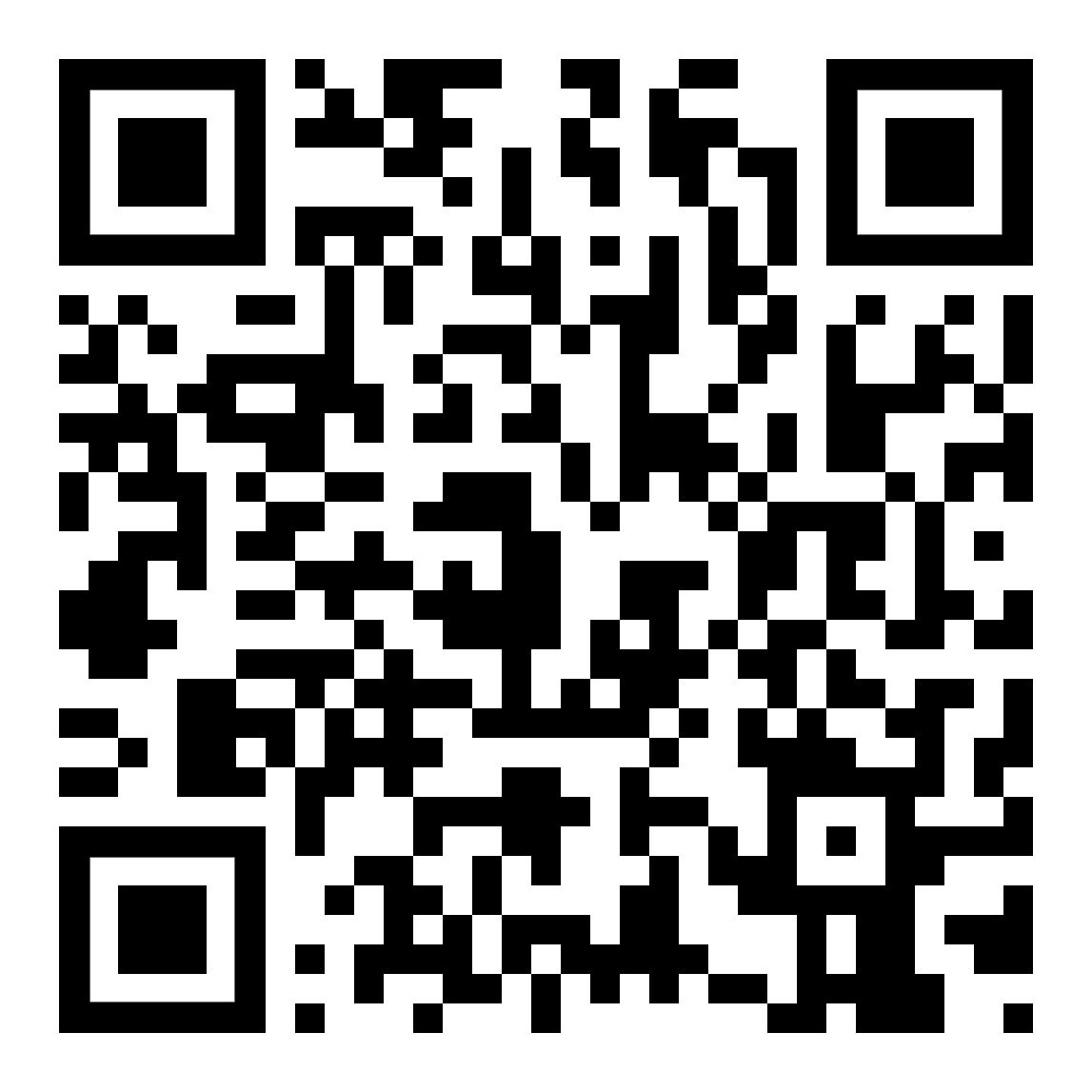 Höre dir die Sätze anاستمع الى النص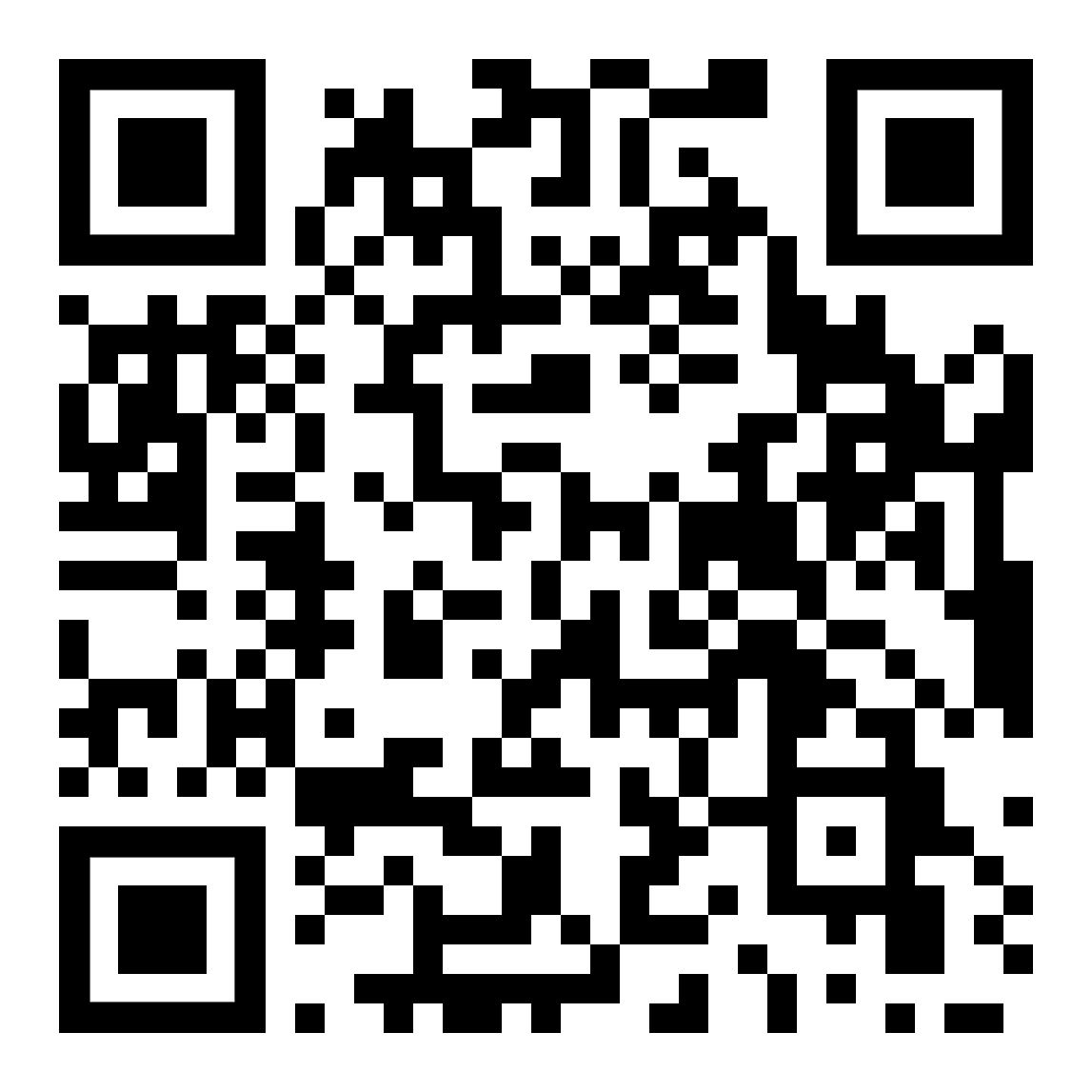 diese Seiteهذه الصفحةzur Kapitelseite: kurze Texteإلى صفحة الفصل: نصوص قصيرةIch gehe einkaufen, Kleidung أذهب للتسوق، والملابسdie Hoseالبنطالreißenetwas zerreißenيٌقطِّعتمزيق شيء ماdas Geschäftالعملdie Bekleidungالملابسder Alltagder Feiertagكل يومالاجازةelegant, schönأنيقة وجميلةdie Größedie Kleidergrößeالحجمحجم الملابسdas Modellالموديلetwas probierenلتجربة شيء ماdie Umkleidekabineغرفة خلع الملابسetwas gefällt mirيعجبني شيء ماdie Qualitätالجودةdas Hemdالقميصdie Krawatteربطة العنقder Geschmackالطعمdie Unterwäscheالملابس الداخليةdie Abteilungقسمdie Etageder Stockالارضيةالعصاdas Parterreالطابق الأرضي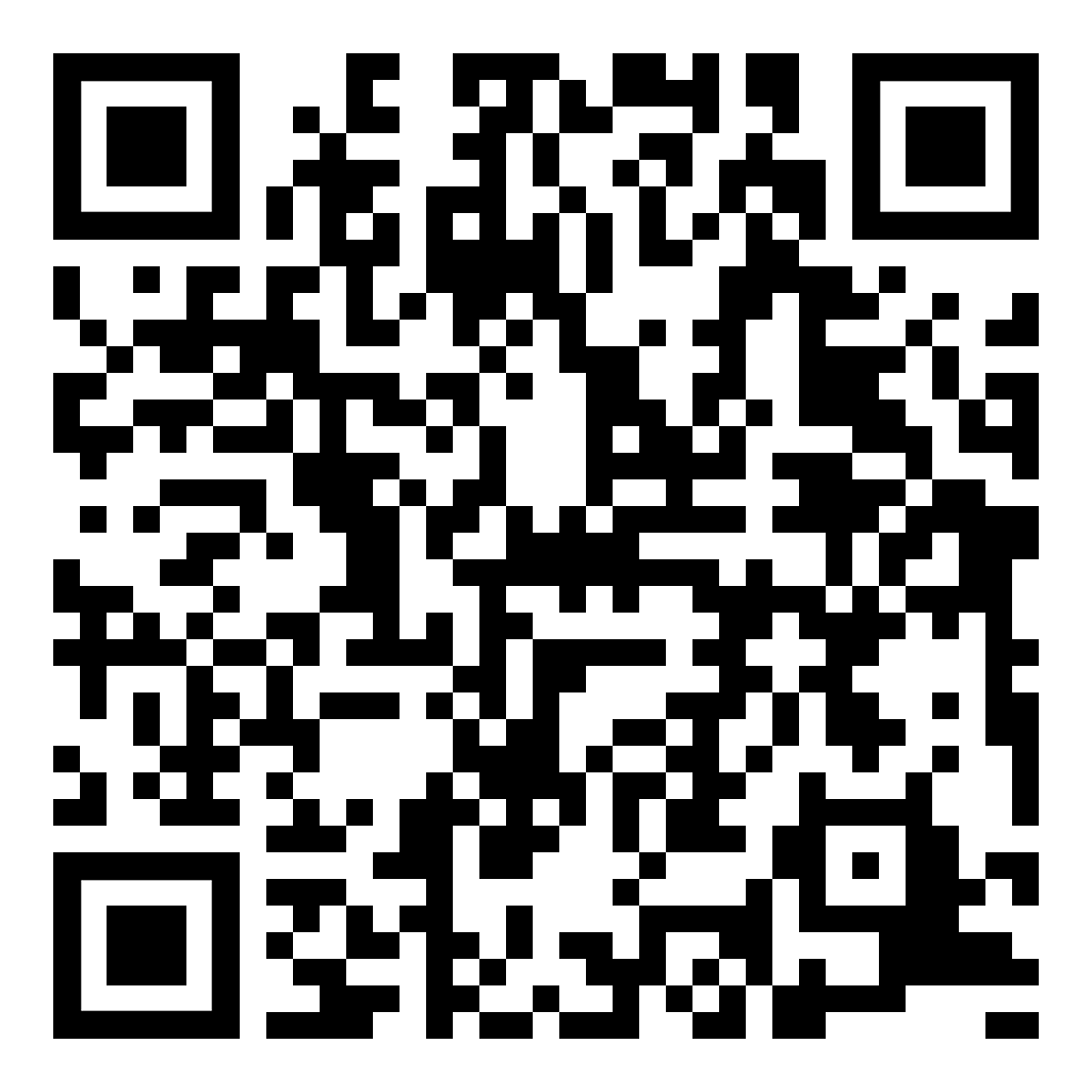 Höre dir die Wörter anاستمع الى الكلمات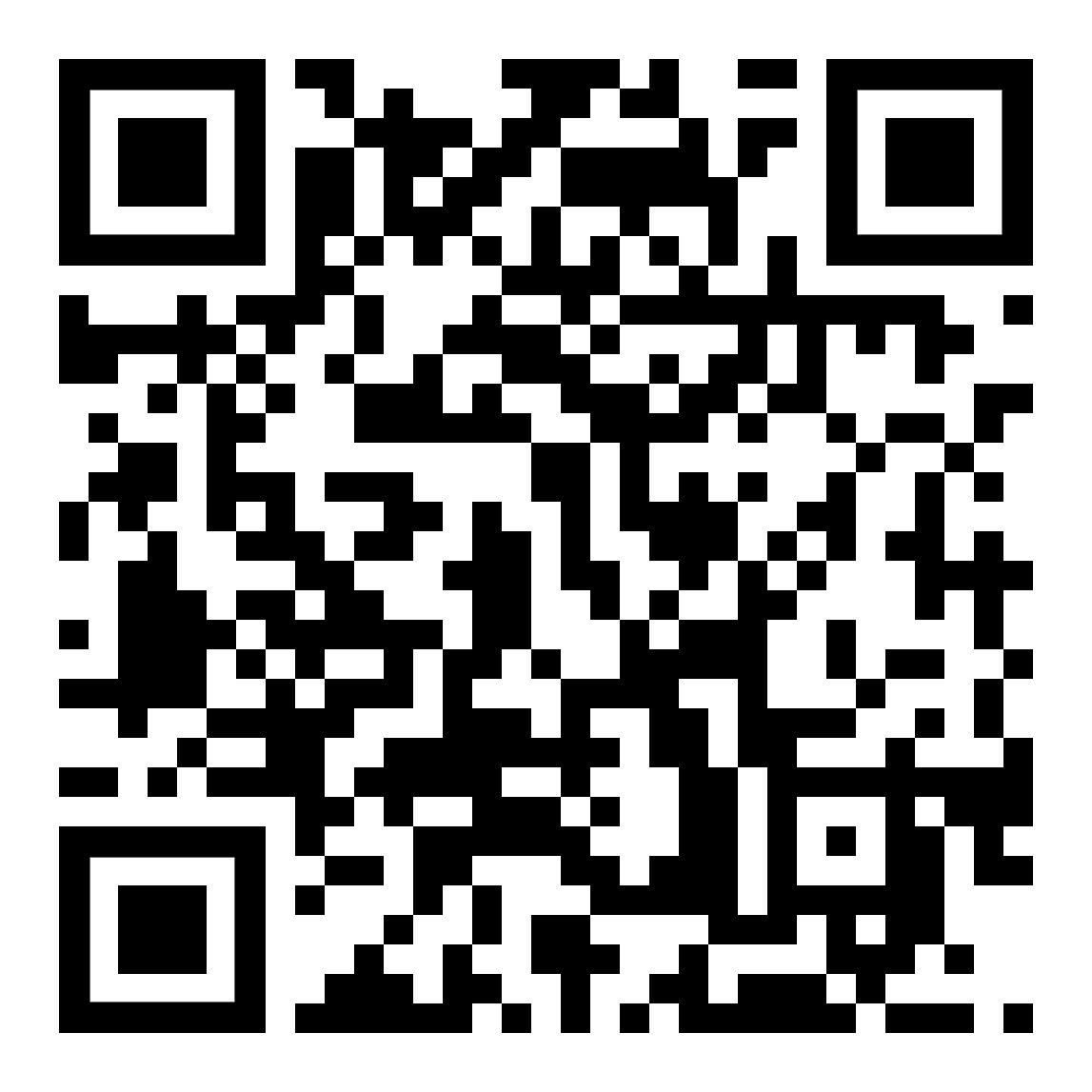 diese Seiteهذه الصفحةzur Kapitelseite: kurze Texteإلى صفحة الفصل: نصوص قصيرة